ФОТОТАБЛИЦА к акту осмотра территории № 2 от 02.03.2023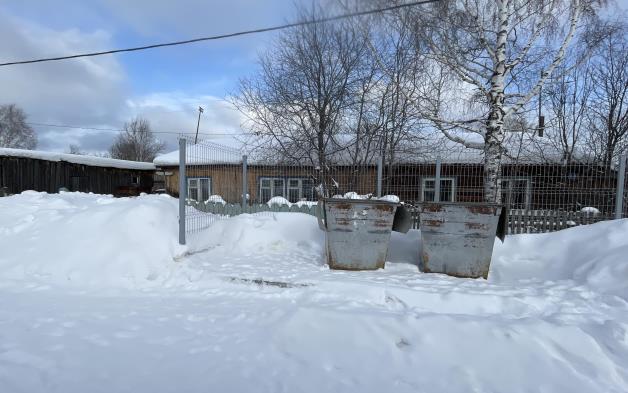 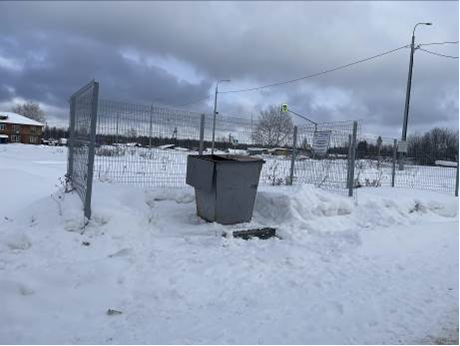 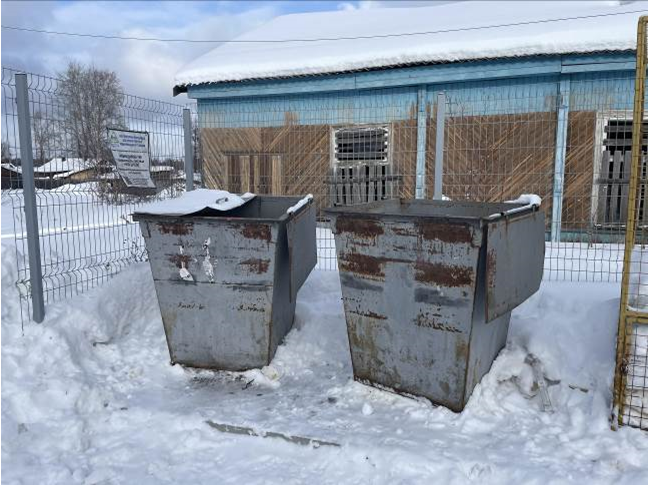 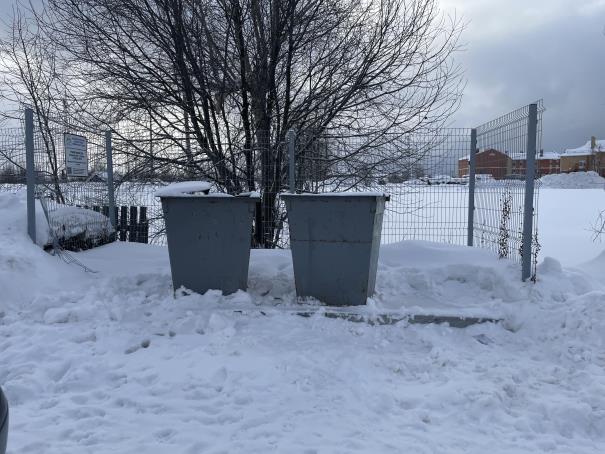 